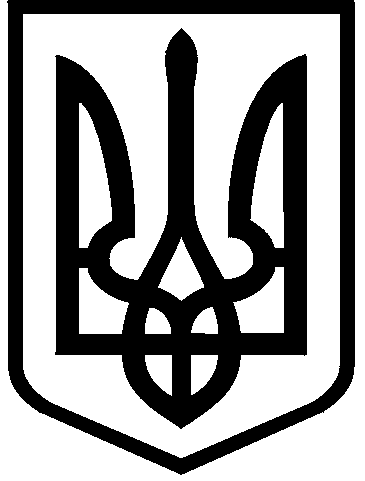 апаратвиконавчого органу київської міської ради(КИЇВСЬКої МІСЬКої ДЕРЖАВНої АДМІНІСТРАЦІї)управління інформаційного забезпечення та доступу до публічної інформаціїм. Київ – 44, вул. Хрещатик, 36, к. 107, тел/факс (044) 202-76-00, ЄДРПОУ 37853361, e-mail: uizdpi@kievcity.gov.uae-mail для запитів на публічну інформацію: zapyt@kma.gov.ua 18.01.2019 № 09/023-155.								Юрій Хоfoi+request-44500-7ce89781@dostup.pravda.com.uaШановний пане Юрію!Додатково до листа від 17.01.2019 №09/023-135 повідомляємо, що запит №131(з) направлено для опрацювання в установленому законом порядку та надання вам відповіді до Деснянської районної в місті Києві державної адміністрації.Відповідно до частини четвертої статті 20 Закону України «Про доступ до публічної інформації» інформуємо про продовження строку розгляду вашого запиту.З повагоюНачальник відділу забезпечення доступу до публічної інформації				Олександра ЩЕРБИНАВідповідно до статті 12 Закону України «Про захист персональних даних» повідомляємо, що Ваші персональні дані включено до ІТС «Єдиний інформаційний простір територіальної громади міста Києва». Метою обробки  Ваших персональних даних є забезпечення реалізації права на доступ до публічної інформації.Інформуємо, що Ви як суб’єкт персональних даних маєте права передбачені статтею 8 Закону України «Про захист персональних даних» та статтею 10 Закону України «Про доступ до публічної інформації».Анастасія Висотіна 202 76 00